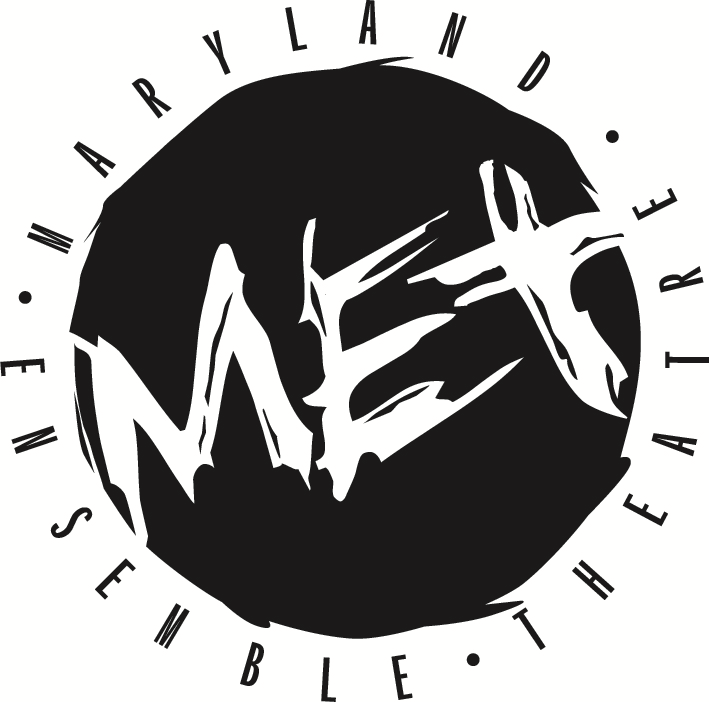 FOR IMMEDIATE RELEASE: Kathryn Vicere(301) 694-4744 ext. 303 kvicere@marylandensemble.org marylandensemble.org/pressMARYLAND ENSEMBLE THEATREPresentsJunie B. Jones in Jingle Bells Batman SmellsBy Allison Gregory From the Book by Barbara ParkNovember 24 - December 23  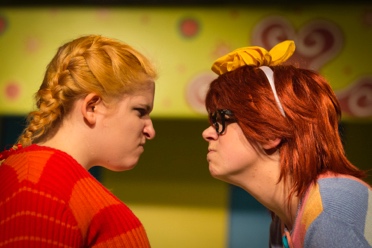 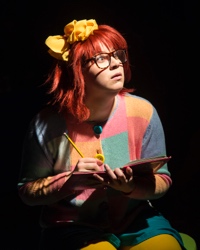 FREDERICK, MD (October 17, 2018) - Maryland Ensemble Theatre’s (MET) family theatre, The Fun Company is proud to bring back Junie B. Jones in Jingle Bells Batman Smells. Based on the children’s books by Barbara Park, this play follows the feisty and irrepressible Junie B. Jones as she plays Secret Santa to her least favorite classmate, Tattletale May. Will Junie B. give Tattletale May exactly what she thinks she deserves or will the holiday spirit force a change of heart? With plenty of laughs and life lessons, this story is the perfect holiday treat for the whole family.
Since 1992, Junie B. Jones has been working her way into the hearts of children everywhere. After dozens of books over the decades, Junie B. Jones has become one of the most beloved characters in children’s literature. Director Julie Herber is thrilled to bring back this audience favorite. “Junie B. Jones is beloved by children of all ages and her antics are timeless. It’s such a funny and heartwarming show – perfect to usher in the holidays! Allison Gregory’s adaptation of the book perfectly captures the delightful characters that so many in our audience have come to love as followers of the book series.”The Jingle Bells Batman Smells production team includes: Director Julie Herber, Stage Manager Maria Laird, Scenic Designer Cecelia Lee and Morgan Southwell, Lighting Designer Doug Grove, Costume Designer Julie Herber and Props Designer Julie Herber.The cast includes: Karli Cole as Junie B. Jones, Torie Weaver as May, Reiner Prochaska as Mr. Scary, Matt Lee as Herb/Grampa Miller, Prince Mills as Sheldon and Phillip Jonny Bob, Katie Rattigan as Lucille and Elf Ellen, and Daniel Valentín-Morales as José/Mr. Toot/Junie B. Jones in Jingle Bells Batman Smells opens on Saturday, November 24 and runs until Sunday, December 23 every Saturday and Sunday at 1:30 p.m. There will also be 10:20am matinees on December 15 and 22. Tickets are $12. Tickets may be purchased by phone at (301) 694-4744, online at marylandensemble.org or in person at the MET box office. Come celebrate the holidays with this gut-busting tale.***************************************RATING/AGE APPROPRIATE/WARNINGS: Family Friendly, ages 3+.HOW IT BEGAN: Since the publishing of Junie B. Jones and the Stupid Smelly Bus in 1992, the series has become a well-beloved staple of children’s literature, with 28 novels translated into three languages. It continues to entertain young audiences to this day.PRODUCTION TEAMDirector: Julie HerberStage Manager: Maria LairdScenic Designer: Cecelia Lee & Morgan SouthwellCostume Designer: Julie HerberLighting Designer: Doug GroveProp Designer: Julie HerberCASTJunie B. Jones: Karli ColeMay: Tori WeaverMr. Scary: Reiner ProchaskaHerb/Grampa Miller: Matt LeeSheldon/Phillip Jonny Bob: Prince MillsLucille/Elf Ellen: Katie RattiganJosé/Mr. Toot: Daniel Valentín-MoralesMARYLAND ENSEMBLE THEATRE MISSION: Maryland Ensemble Theatre (MET) is dedicated to the creation and production of extraordinary theatre art through the combined voices of a diverse ensemble of professional resident artists who are influential leaders in the community and visionaries in the art of theatre.To learn more about MET, visit www.marylandensembletheater.org. For the latest updates, like us on Facebook!